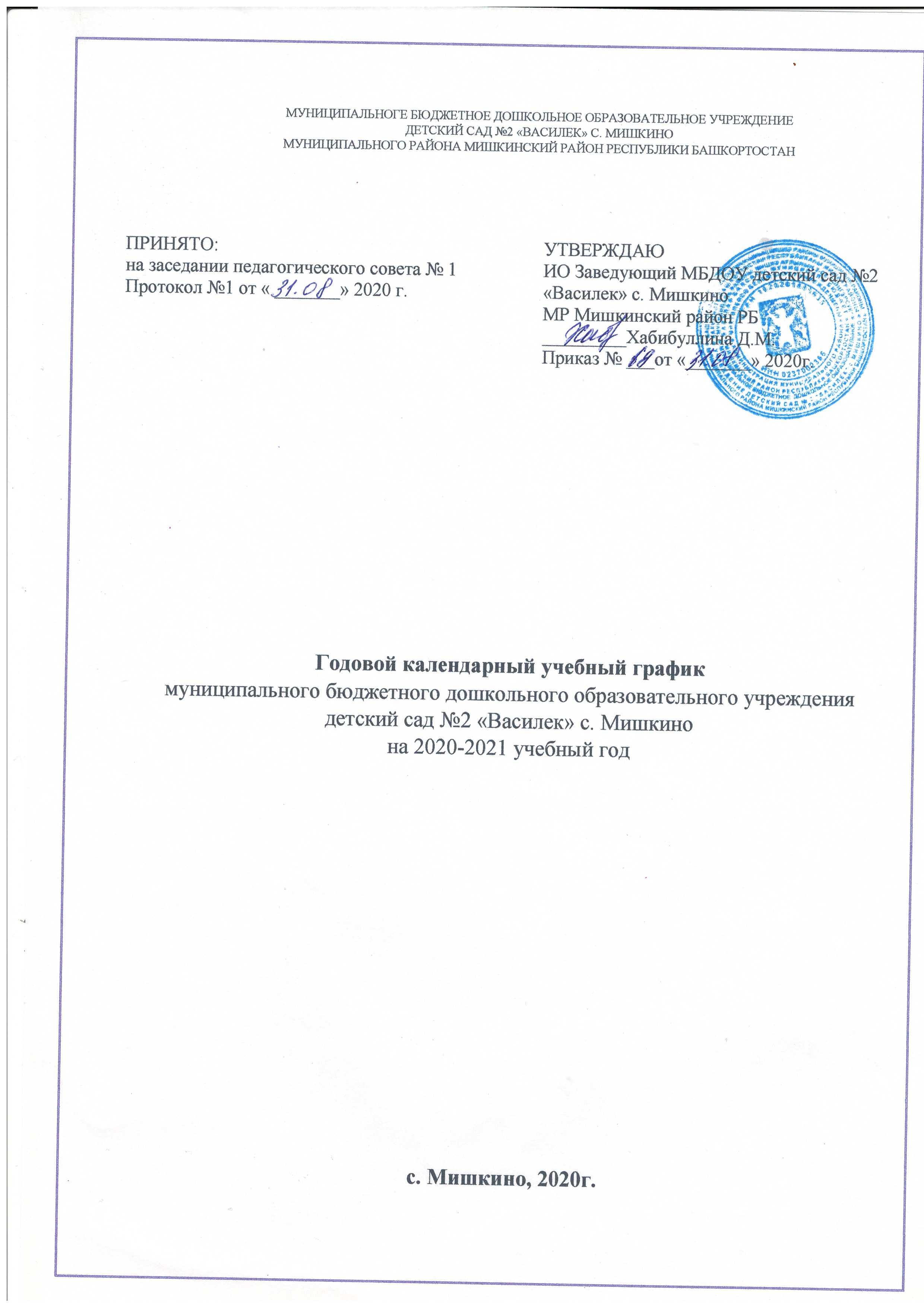 Пояснительная запискаГодовой календарный учебный график является локальным нормативным документом, регламентирующим общие требования к организации образовательного процесса в 2020-2021 учебном году в МБДОУ детский сад №2 «Василек» с. Мишкино МР Мишкинский районРазработан в соответствие с:Федеральным законом от 29.12.2012 № 273-ФЗ «Об образовании в Российской Федерации» (статья 2, пункт 9); Санитарно-эпидемиологическими правилами и нормативами СанПиН 2.4.1.3049-13 (утв. Постановлением Главного государственного санитарного врача Российской Федерации от 15 мая . N 26);Федеральным государственным образовательным стандартом дошкольного образования (утв. Приказом Министерства образования и науки РФ от 17 октября 2013г. № 1155);Примерной основной образовательной программой дошкольного образования (одобрена решением федерального учебно-методического объединения по общему образованию протокол от 20 мая 2015 г. № 2/15) ;Уставом ДОУКалендарный учебный график учитывает в полном объеме возрастные психофизические особенности воспитанников и отвечает требованиям охраны их жизни и здоровья. Содержание календарного учебного графика включает в себя следующие сведения:- режим работы ДОУ;- продолжительность учебного года;- количество недель в учебном году;- сроки проведения каникул, их начало и окончание;- сроки проведения мониторинга;- праздничные дни;- мероприятия, проводимые в летний оздоровительный периодРежим работы ДОУ: 10 часов (с 8.00 – 18.00), рабочая неделя состоит из 5 дней, суббота и воскресенье– выходные дни. Согласно статье 112 Трудового Кодекса Российской Федерации, а также Постановления о переносе выходных дней Правительства РФ от 24.09.2015 г. № 1017 в календарном учебном графике учтены нерабочие (выходные и праздничные) дни.            Количество групп – 8, из них:В МБДОУ детский сад №2 «Василек» с. Мишкино функционирует:Группа раннего возраста «Ромашка» -11 детей.Разновозрастная группа «Звездочка» -23 детей.В филиале МБДОУ детский сад №2 «Василек» с. Мишкино функционирует:Первая группа раннего возраста – 14  Вторая группа раннего возраста - 13Младшая группа- 18Средняя группа - 19Старшая группа – 20Подготовительная к школе группа -20 воспитанниковОбщее количество групп и детей –8/ 138В середине времени, отведенного на непосредственно образовательную деятельность, проводится физкультминутка. Перерывы между периодами непосредственно образовательной деятельности составляют 10 и более минут.Филиал МБДОУ детский сад №2 «Василек»Филиал МБДОУ детский сад №2 «Василек»Филиал МБДОУ детский сад №2 «Василек»Филиал МБДОУ детский сад №2 «Василек»Филиал МБДОУ детский сад №2 «Василек»Филиал МБДОУ детский сад №2 «Василек»Детский сад №2 «Василек»Детский сад №2 «Василек»Детский сад №2 «Василек»Содержание Содержание Возрастные подгруппы Возрастные подгруппы Возрастные подгруппы Возрастные подгруппы Возрастные подгруппы Возрастные подгруппы Содержание Содержание Первая группа раннего возраста (1-2года)Вторая группа раннего возраста(2-3 года) Младшая группа (3-4 лет) Средняя группа (4-5 лет) Старшая группа (5-6 лет) Подготовительная к школе группа (6-7 лет) Группа раннего возраста(2-3 года)Разновозрастная группа Старшая группа (5-6 лет) Разновозрастная группа Старшая группа (5-6 лет) Количество возрастных групп Количество возрастных групп 111 111 111Начало учебного года Начало учебного года 01.09.2020 01.09.2020 01.09.2020 01.09.2020 01.09.2020 01.09.2020 01.09.2020 01.09.2020 01.09.2020 Окончание учебного года Окончание учебного года 31.05.2021 31.05.2021 31.05.2021 31.05.2021 31.05.2021 31.05.2021 31.05.2021 31.05.2021 31.05.2021 Продолжительность учебного года, всего, в том числе: Продолжительность учебного года, всего, в том числе: 38 недель 38 недель 38 недель 38 недель 38 недель 38 недель 38 недель 38 недель 38 недель 1 полугодие  1 полугодие  18 недель 18 недель 18 недель 18 недель 18 недель 18 недель 18 недель 18 недель 18 недель Новогодние каникулы Новогодние каникулы 01.01.2021-10.01.2021 01.01.2021-10.01.2021 01.01.2021-10.01.2021 01.01.2021-10.01.2021 01.01.2021-10.01.2021 01.01.2021-10.01.2021 01.01.2021-10.01.2021 01.01.2021-10.01.2021 01.01.2021-10.01.2021 2 полугодие  2 полугодие  20 недель 20 недель 20 недель 20 недель 20 недель 20 недель 20 недель 20 недель 20 недель Продолжительность ООД Продолжительность ООД 8 минне более 10 минутне более 15 минут не более 20 минут не более 25 минут не более 30 минут не более 10 минутне более 25 минут не более 25 минут Регламентация образовательного процесса на один день Регламентация образовательного процесса на один день 2 ООД2 ООД2 ООД 2 ООД 2-3 ООД 3 ООД 2 ООД2-3 ООД 2-3 ООД Начало ООД Начало ООД 9.509.509.509.359.309.309.509.309.30Окончание ООД Окончание ООД 10.1810.2010.3010.2510.30 -11.05.11.2010.2010.30 -11.05.10.30 -11.05.Объем недельной образовательной нагрузки (ООД) в том числе Объем недельной образовательной нагрузки (ООД) в том числе Объем недельной образовательной нагрузки (ООД) в том числе Объем недельной образовательной нагрузки (ООД) в том числе В 1 половину дня В 1 половину дня 90 минут1ч 00 минут2 ч 30 минут 3ч 20 минут 5ч.45мин7ч 30 минут 1ч 00 мин5ч 45 мин5ч 45 минВо 2 половину дня Во 2 половину дня 8 -10 минут  -  -- ---Максимально допустимый объем недельной образовательной нагрузкиМаксимально допустимый объем недельной образовательной нагрузки1ч.00мин1ч.00мин2ч 30 мин 3ч 20 мин 5ч 45 мин 7ч 30 минут 1ч.00мин5ч 45 мин5ч 45 минПерерыв между ООД не менее  10 мин не менее  10 мин не менее  10 мин не менее10 мин не менее10мин не менее10 мин не менее10 мин не менее10 минне менее10 минСроки проведения диагностики 01.09.2020-11.09.202001.09.2020-11.09.202001.09.2020-11.09.2020 01.09.2020-11.09.202001.09.2020-11.09.202001.09.2020-11.09.202001.09.2020-11.09.202001.09.2020-11.09.202001.09.2020-11.09.2020Сроки проведения диагностики 17.08.2021-28.05.202117.08.2021-28.05.202117.08.2021-28.05.2021 17.08.2021-28.05.2021 17.08.2021-28.05.2021 17.08.2021-28.05.2021 17.08.2021-28.05.2021 17.08.2021-28.05.2021 17.08.2021-28.05.2021 Летний оздоровительный период (каникулы) 01.06.2021- 31.08.2021 01.06.2021- 31.08.2021 01.06.2021- 31.08.202101.06.2021- 31.08.2021 01.06.2021- 31.08.2021 01.06.2021- 31.08.2021 01.06.2021- 31.08.202101.06.2021- 31.08.2021 01.06.2021- 31.08.2021 Праздничные дни В соответствии с производственным календарем на 2020-2021 учебный год:   4 ноября – День народного единства; 01.01.2021 г.- 10.01.2021 г. – Новогодние каникулы; 23 февраля – День защитника Отечества; 8 марта – Международный женский день; 1 мая – Праздник Весны и Труда; 9 мая – День Победы; 1 июня – Международный день защиты детей; 12 июня – День России. Региональные праздники (Ураза байрам. Курбан байрам)В соответствии с производственным календарем на 2020-2021 учебный год:   4 ноября – День народного единства; 01.01.2021 г.- 10.01.2021 г. – Новогодние каникулы; 23 февраля – День защитника Отечества; 8 марта – Международный женский день; 1 мая – Праздник Весны и Труда; 9 мая – День Победы; 1 июня – Международный день защиты детей; 12 июня – День России. Региональные праздники (Ураза байрам. Курбан байрам)В соответствии с производственным календарем на 2020-2021 учебный год:   4 ноября – День народного единства; 01.01.2021 г.- 10.01.2021 г. – Новогодние каникулы; 23 февраля – День защитника Отечества; 8 марта – Международный женский день; 1 мая – Праздник Весны и Труда; 9 мая – День Победы; 1 июня – Международный день защиты детей; 12 июня – День России. Региональные праздники (Ураза байрам. Курбан байрам)В соответствии с производственным календарем на 2020-2021 учебный год:   4 ноября – День народного единства; 01.01.2021 г.- 10.01.2021 г. – Новогодние каникулы; 23 февраля – День защитника Отечества; 8 марта – Международный женский день; 1 мая – Праздник Весны и Труда; 9 мая – День Победы; 1 июня – Международный день защиты детей; 12 июня – День России. Региональные праздники (Ураза байрам. Курбан байрам)В соответствии с производственным календарем на 2020-2021 учебный год:   4 ноября – День народного единства; 01.01.2021 г.- 10.01.2021 г. – Новогодние каникулы; 23 февраля – День защитника Отечества; 8 марта – Международный женский день; 1 мая – Праздник Весны и Труда; 9 мая – День Победы; 1 июня – Международный день защиты детей; 12 июня – День России. Региональные праздники (Ураза байрам. Курбан байрам)В соответствии с производственным календарем на 2020-2021 учебный год:   4 ноября – День народного единства; 01.01.2021 г.- 10.01.2021 г. – Новогодние каникулы; 23 февраля – День защитника Отечества; 8 марта – Международный женский день; 1 мая – Праздник Весны и Труда; 9 мая – День Победы; 1 июня – Международный день защиты детей; 12 июня – День России. Региональные праздники (Ураза байрам. Курбан байрам)В соответствии с производственным календарем на 2020-2021 учебный год:   4 ноября – День народного единства; 01.01.2021 г.- 10.01.2021 г. – Новогодние каникулы; 23 февраля – День защитника Отечества; 8 марта – Международный женский день; 1 мая – Праздник Весны и Труда; 9 мая – День Победы; 1 июня – Международный день защиты детей; 12 июня – День России. Региональные праздники (Ураза байрам. Курбан байрам)В соответствии с производственным календарем на 2020-2021 учебный год:   4 ноября – День народного единства; 01.01.2021 г.- 10.01.2021 г. – Новогодние каникулы; 23 февраля – День защитника Отечества; 8 марта – Международный женский день; 1 мая – Праздник Весны и Труда; 9 мая – День Победы; 1 июня – Международный день защиты детей; 12 июня – День России. Региональные праздники (Ураза байрам. Курбан байрам)В соответствии с производственным календарем на 2020-2021 учебный год:   4 ноября – День народного единства; 01.01.2021 г.- 10.01.2021 г. – Новогодние каникулы; 23 февраля – День защитника Отечества; 8 марта – Международный женский день; 1 мая – Праздник Весны и Труда; 9 мая – День Победы; 1 июня – Международный день защиты детей; 12 июня – День России. Региональные праздники (Ураза байрам. Курбан байрам)Праздники и развлечения День Знаний;  Праздник Осени (по возрастным группам);  День Матери (развлечения в группах); Новогодние утренники (по возрастным группам);  День Защитника Отечества; Международный женский день; Масленица;  День Космонавтики; «День Победы!»; Выпускной бал «До свидания, детский сад!»День Знаний;  Праздник Осени (по возрастным группам);  День Матери (развлечения в группах); Новогодние утренники (по возрастным группам);  День Защитника Отечества; Международный женский день; Масленица;  День Космонавтики; «День Победы!»; Выпускной бал «До свидания, детский сад!»День Знаний;  Праздник Осени (по возрастным группам);  День Матери (развлечения в группах); Новогодние утренники (по возрастным группам);  День Защитника Отечества; Международный женский день; Масленица;  День Космонавтики; «День Победы!»; Выпускной бал «До свидания, детский сад!»День Знаний;  Праздник Осени (по возрастным группам);  День Матери (развлечения в группах); Новогодние утренники (по возрастным группам);  День Защитника Отечества; Международный женский день; Масленица;  День Космонавтики; «День Победы!»; Выпускной бал «До свидания, детский сад!»День Знаний;  Праздник Осени (по возрастным группам);  День Матери (развлечения в группах); Новогодние утренники (по возрастным группам);  День Защитника Отечества; Международный женский день; Масленица;  День Космонавтики; «День Победы!»; Выпускной бал «До свидания, детский сад!»01.09.2020 28.10.- 30.10.2020 25.11.- 27.11.2020  23.12.- 25.12.2020  18.02.- 19.02.2021  03.03.- 05.03.2021  08.03.- 12.03.2021 12.04.2021    05.05.- 07.05.2021 28.05.2021 01.09.2020 28.10.- 30.10.2020 25.11.- 27.11.2020  23.12.- 25.12.2020  18.02.- 19.02.2021  03.03.- 05.03.2021  08.03.- 12.03.2021 12.04.2021    05.05.- 07.05.2021 28.05.2021 01.09.2020 28.10.- 30.10.2020 25.11.- 27.11.2020  23.12.- 25.12.2020  18.02.- 19.02.2021  03.03.- 05.03.2021  08.03.- 12.03.2021 12.04.2021    05.05.- 07.05.2021 28.05.2021 01.09.2020 28.10.- 30.10.2020 25.11.- 27.11.2020  23.12.- 25.12.2020  18.02.- 19.02.2021  03.03.- 05.03.2021  08.03.- 12.03.2021 12.04.2021    05.05.- 07.05.2021 28.05.2021 Мероприятия, проводимые в летний период День защиты детей.Музыкальный досуг «День семьи, любви и верности» Физкультурный досуг «День мяча» Спортивный досуг «Сильные и смелые, на солнце загорелые».  Мероприятия тематических недельДень защиты детей.Музыкальный досуг «День семьи, любви и верности» Физкультурный досуг «День мяча» Спортивный досуг «Сильные и смелые, на солнце загорелые».  Мероприятия тематических недельДень защиты детей.Музыкальный досуг «День семьи, любви и верности» Физкультурный досуг «День мяча» Спортивный досуг «Сильные и смелые, на солнце загорелые».  Мероприятия тематических недельДень защиты детей.Музыкальный досуг «День семьи, любви и верности» Физкультурный досуг «День мяча» Спортивный досуг «Сильные и смелые, на солнце загорелые».  Мероприятия тематических недельДень защиты детей.Музыкальный досуг «День семьи, любви и верности» Физкультурный досуг «День мяча» Спортивный досуг «Сильные и смелые, на солнце загорелые».  Мероприятия тематических недель01.06.2021 08.07.2021 15.07.2021 05.08.202101.06.2021 - 31.08.202101.06.2021 08.07.2021 15.07.2021 05.08.202101.06.2021 - 31.08.202101.06.2021 08.07.2021 15.07.2021 05.08.202101.06.2021 - 31.08.202101.06.2021 08.07.2021 15.07.2021 05.08.202101.06.2021 - 31.08.2021Периодичность проведения родительских собраний собрание – сентябрь, октябрь собрание – апрель, май собрание – сентябрь, октябрь собрание – апрель, май собрание – сентябрь, октябрь собрание – апрель, май собрание – сентябрь, октябрь собрание – апрель, май собрание – сентябрь, октябрь собрание – апрель, май сентябрь, октябрь апрель, майсентябрь, октябрь апрель, майсентябрь, октябрь апрель, майсентябрь, октябрь апрель, май